REGRAS GERAISPermitido o pagamento de até 3 (três) recebimentos de prestação de serviço a autônomo no período de 12 (doze) meses;A entrega dos documentos deverá ser realizada até o dia 10 (dez) de cada mês para recebimento dentro do mês corrente;Funcionários de instituições públicas deverão entregar uma autorização assinada pelo Chefe de Serviço/Departamento concordando com a sua participação no projeto de pesquisa e/ou evento;A participação do profissional não poderá ser utilizada para suprir a contratação de pessoal administrativo;O pagamento de RPA deverá estar previsto no orçamento do projeto;Não poderá ser realizado pagamento de autônomo (RPA) e bolsa de pesquisa pelo mesmo projeto sem que haja uma carência de 6 (seis) meses entre os pagamentos;O pagamento somente será realizado em uma conta corrente em nome do prestador de serviço;O pagamento deverá ser realizado para desempenhar um serviço pontual;Pagamentos para serviços como ministrar aulas, palestras e cursos será necessário anexar a programação do evento como comprovação;A Contratação poderá ser formalizada através de um contrato de prestação de serviço estimando oprazo   e entrega dos   contratados;A documentação para pagamento da RPA deverá ser entregue após a prestação do serviço, no prazo máximo:- de 30 (trinta) dias para serviços relacionados a eventos científicos;- de 180 (cento e oitenta) dias para serviço relacionados a projetos de pesquisa, extensão e desenvolvimento.DOCUMENTOS PESSOAIS Documento de identidade oficial;Comprovante de residência atualizado (água, luz ou telefone fixo);Diploma – quando exigir formação específica para realizar determinado serviço;Currículo – quando exigir experiência para executar o serviço;Declaração do INSS – caso já realize a retenção previdenciária por outra fonte (teto máximo), informar para não realizarmos o desconto em duplicidade. Os valores abaixo do teto máximo serão descontados proporcionalmente.DOCUMENTAÇÃO DA FUNDAÇÃO MÉDICA RPA – Recibo de Pagamento de Autônomo com assinatura do prestador do serviço e do Coordenador(a) do projeto.Documentos disponíveis no site da FUNDMED (www.fundmed.org.br) Acessar: SERVIÇOS → RECURSOS HUMANOS → CONTRATAÇÃO DE PROFISSIONAL AUTÔNOMO (RPA).Projetos Públicos Será necessária a realização de um processo seletivo, de acordo com a exigência do órgão financiador.VALORES QUE DEVERÃO SER CUSTEADOS PELO ORÇAMENTO DO PROJETOIRPF:                *Tabela do IRPF atualmente vigente.b) INSS Pessoa Física – Contribuição Previdenciária: 11%;c) INSS Patronal – Contribuição Previdenciária: 20%.Os itens a e b são descontados do valor a ser recebido e o item c é descontado do projeto.CRONOGRAMA PARA REALIZAÇÃO DE PAGAMENTOS DE RPAOs documentos completos para solicitação de RPA aprovados até o dia 10 (dez) de cada mês, o pagamento será realizado dentro do mês em andamento, caso o serviço já tenha sido concluído e de acordo o Calendário de Pagamentos do Setor Financeiro.Calendário de Pagamentos do Setor Financeiro disponível no site: SERVIÇOS – FINANCEIRO DÚVIDAS E INFORMAÇÕESContatos do Setor :   rh@fundmed.org.br Documentos disponíveis no site da FUNDMED (www.fundmed.org.br) Telefones: 3332-6840 ou 3333-1585Ramais: 7805 ou 8123Data da atualização do documento: 11/01/2021.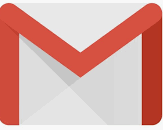 